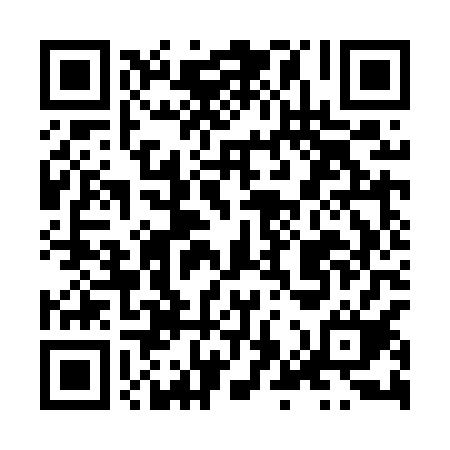 Ramadan times for Kolonia Mirow, PolandMon 11 Mar 2024 - Wed 10 Apr 2024High Latitude Method: Angle Based RulePrayer Calculation Method: Muslim World LeagueAsar Calculation Method: HanafiPrayer times provided by https://www.salahtimes.comDateDayFajrSuhurSunriseDhuhrAsrIftarMaghribIsha11Mon4:154:156:0511:533:475:425:427:2512Tue4:134:136:0311:533:495:445:447:2713Wed4:114:116:0111:523:505:455:457:2914Thu4:084:085:5811:523:515:475:477:3115Fri4:064:065:5611:523:535:495:497:3316Sat4:034:035:5411:523:545:505:507:3417Sun4:014:015:5211:513:555:525:527:3618Mon3:583:585:5011:513:575:535:537:3819Tue3:563:565:4711:513:585:555:557:4020Wed3:533:535:4511:503:595:575:577:4221Thu3:513:515:4311:504:015:585:587:4422Fri3:483:485:4111:504:026:006:007:4623Sat3:463:465:3811:504:036:026:027:4824Sun3:433:435:3611:494:046:036:037:5025Mon3:413:415:3411:494:066:056:057:5226Tue3:383:385:3211:494:076:076:077:5427Wed3:353:355:2911:484:086:086:087:5628Thu3:333:335:2711:484:096:106:107:5829Fri3:303:305:2511:484:116:116:118:0030Sat3:273:275:2311:474:126:136:138:0231Sun4:254:256:2112:475:137:157:159:041Mon4:224:226:1812:475:147:167:169:062Tue4:194:196:1612:475:157:187:189:083Wed4:164:166:1412:465:177:207:209:104Thu4:144:146:1212:465:187:217:219:125Fri4:114:116:1012:465:197:237:239:146Sat4:084:086:0712:455:207:247:249:167Sun4:054:056:0512:455:217:267:269:198Mon4:024:026:0312:455:227:287:289:219Tue3:593:596:0112:455:237:297:299:2310Wed3:573:575:5912:445:257:317:319:25